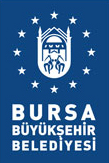 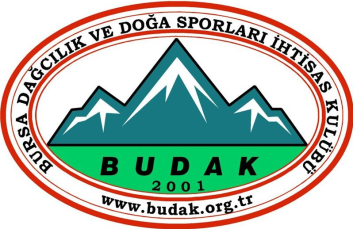   BURSA DAĞCILIK VE DOĞA SPORLARI İHTİSAS KULÜBÜ        21. LOÇ ANMA TIRMANIŞI                         18 - 22 Kasım 2017Kulübümüzün, Bursa Büyükşehir Belediyesi’nin desteğiyle düzenlediği geleneksel Latif Osman Çıkıgil (LOÇ) Anma Tırmanışı, iki ve beş günlük olarak planlanmıştır. Beş günlük programda Oteller bölgesinden Uludağ ve Allıkaya dağ geçişi yapılarak Oylat’a, iki günlük programda ise Kilimli Göl’den Saitabat’a inilecektir.  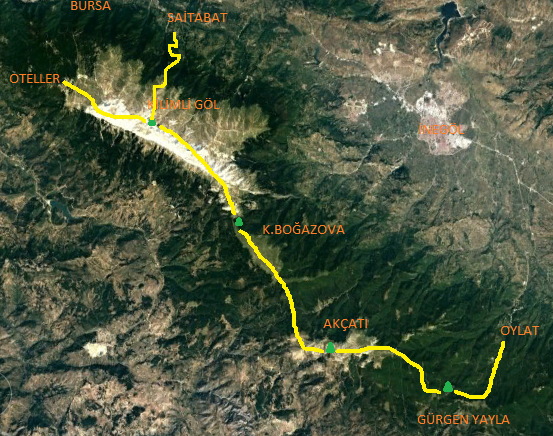 18 Kasım	Kent Meydanı’nda toplanma. 09:00’da araçlarla Uludağ’a hareket. Otellerden Kilimli Göl’e yürüyüş ve kamp (5-6 saat)19 Kasım	Zirvede anma töreni. Saitabat’a iniş (6-7 saat) ve yemek ikramı. Oylat için dağ geçişi ve Küçükboğazova’da kamp (7-8 saat)20 Kasım	Tepeltepe üzerinden Allıkaya’ya geçiş ve Akçatı’da kamp (11-12 saat)21 Kasım	Allıkaya geçişi ve Gürgen yaylada kamp (7-8 saat)22 Kasım	Oylat’a iniş (5-6 saat). Kaplıca keyfi. Yemek ikramı. Araçlarla Bursa’ya dönüş.Kasım ayında Uludağ’da kış koşulları etkin olabilmektedir. Bu bakımdan katılımcıların uygun nitelikte kamp, kişisel ve teknik malzeme donanımına sahip olmaları gerekmektedir.Kazma ve krampon kullanımının gerekli olması halinde önceden bilgilendirme yapılacaktır.Oylat geçişi, kamp yüküyle dağlar aşılarak yapılan uzun bir yürüyüştür. Katılımcıların bu hususu dikkate almaları önemlidir.Etkinlik esnasında koşullara bağlı olarak program değişikliği yapılabilir.Katılımcıların 16 Kasım 2017 akşamına kadar kayıt yaptırmaları gereklidir.Dağa ulaşım ve yemek ikramı Bursa Büyükşehir Belediyesi tarafından sağlanmaktadır.        İletişim ve kayıt için	Korkut Güven	0536 838 12 77 	Erdal Altıntaş	0535 407 65 19 	Halit Çelik	0532 540 74 69